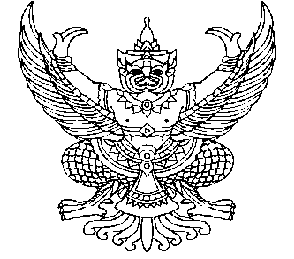 ประกาศเทศบาลตำบลปากน้ำท่าเรือเรื่อง  มาตรการป้องกันการรับสินบน------------------------------------------------		ด้วยจังหวัดระนอง มีหนังสือที่ รน0023.1/ว2252 ลงวันที่ 1 มิถุนายน 2561 เรื่อง แนวทางการป้องกันการรับสินบน การรับทรัพย์สินหรือประโยชน์อื่นใดจากผู้อื่น ซึ่งได้กำหนดแนวทางการป้องกันการรับสินบน การรับทรัพย์สินหรือประโยชน์อื่นใดจากผู้อื่นสำหรับข้าราชการและบุคลากรของส่วนราชการ   ในจังหวัดระนอง เพื่อทราบและถือปฏิบัติ		เทศบาลตำบลปากน้ำท่าเรือ พิจารณาแล้วเพื่อให้การปฏิบัติงานของพนักงานเจ้าหน้าที่ของเทศบาลตำบลปากน้ำท่าเรือ เป็นไปตามหลักธรรมาภิบาล มีความโปร่งใส เป็นธรรม ตรวจสอบได้ปลอดจากการทุจริต และสอดคล้องกับมาตรการป้องกันการรับสินบน จึงกำหนดมาตรการป้องกันการรับสินบน การรับของขวัญ การรับเงิน หรือทรัพย์สิน การใช้ตำแหน่งหน้าที่ในการเอื้อประโยชน์ต่อตนเองหรือผู้อื่นดังเอกสารแนบประกาศนี้จึงประกาศมาให้ทราบโดยทั่วกัน		ประกาศ ณ วันที่       เดือน มิถุนายน 2562                                        (นายนิคม จุลเขต)                              นายกเทศมนตรีตำบลปากน้ำท่าเรือ